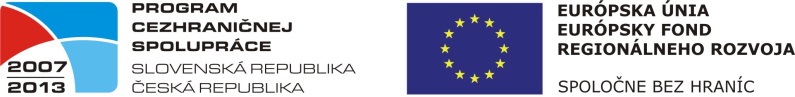 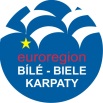   FOND MIKROPROJEKTŮPozvání pro učitele dějepisu z Jihomoravského krajeZa památkami Velké Moravy Společnou prezentaci lokalit s velkomoravskou minulostí v Jihomoravském, Zlínském a Trnavském samosprávném kraji a nabídky těchto míst s turistickou infrastrukturou pro žáky základních škol nabízí projekt jihomoravské a východomoravské centrály cestovního ruchu a obce Kopčany, podpořený z Operačního programu přeshraniční spolupráce SR-ČR 2007 – 2013 pod registračním číslem CZ/FMP.10/0263. V rámci projektu „Společná propagace turistického potenciálu dědictví Velké Moravy v příhraničním území“ vznikla brožurka s mapkou všech partnerských lokalit a rodí se společné webové stránky Putujeme Velkou Moravou, které zájemce slovem i obrazem provedou velkomoravskými památkami ve Znojmě, Břeclavi-Pohansku, Mikulčicích, Kopčanech, Starém Městě a v Modré u Uherského Hradiště. Webové stránky nabídnou „pod jednou střechou“ informace o expozicích v jednotlivých lokalitách, otevíracích hodinách, dostupnosti dopravními prostředky, o programech zaměřených na doplnění výuky dějepisu atd. Bude zde také kalendárium akcí pro danou věkovou kategorii a rovněž návrhy programů jednodenních i delších poznávacích turistických cest do okolí pro rodiny s dětmi. Jeďte s námi!Dne 27. května 2014 uspořádá Centrála cestovního ruchu Jižní Morava, z.s.p.o. seminář pro učitele dějepisu ze základních škol tří spolupracujících krajů, v jehož programu učitelé navštíví Slovanské hradiště v Mikulčicích, kostelík sv. Margity Antiochijské v Kopčanech a expozici v tamním habsburském hřebčíně, Památník Velké Moravy ve Starém Městě a archeoskanzen v Modré u Uherského Hradiště. O účastníky této poznávací cesty bude dobře postaráno, cestu autobusem z Brna a Hodonína (a zpět), oběd a občerstvení hradí pořadatelé. Účastníci exkurze budou seznámeni s projektem, vyslechnou si odborný výklad a informace o aktuální nabídce velkomoravských lokalit pro školy a obdrží materiály (brožurky, záložky do učebnic) vztahující se k projektu. Předpokládaný odjezd z Brna v 7.30 hod., z Hodonína (druhé místo pro nástup účastníků) v 8.30 hod. Konec programu ve skanzenu Modrá cca v 16 hodin, návrat do Hodonína v 17 hodin a do Brna v 18 hodin.Přihlášky k účasti přijímá Centrála cestovního ruchu Jižní Morava, z.s.p.o. na mailové adrese perdochova@ccrjm.cz od 5. do 12. května 2014. Protože projekt umožňuje účast pouze deseti učitelů z každého ze zúčastněných krajů, bude se výběr účastníků řídit pořadím, v jakém jejich přihlášky do Centrály došly. Prosíme proto zájemce, aby zaslání přihlášky neodkládali. Projektem reagujeme na výrazné zvýšení zájmu škol o velkomoravské památky v loňském roce 1150. výročí příchodu věrozvěstů sv. Konstantina (Cyrila) a Metoděje na Velkou Moravu. Soustředěním aktuálních informací na jedné společné adrese chceme posílit trvalé využití památek prvního státu západních Slovanů ve vzdělávacím procesu a přispět tak, především u žáků z tří zúčastněných krajů, k vytváření vztahu k rodnému regionu. 